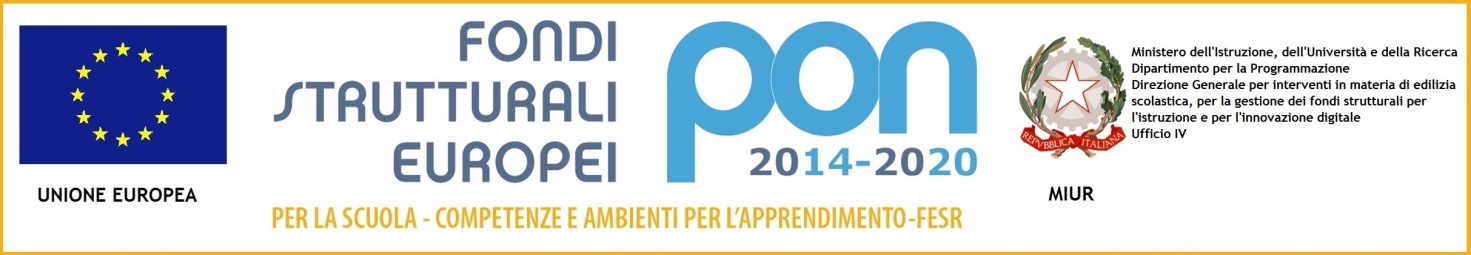 Istituto Comprensivo Statale“FERDINANDO RUSSO”Via Vincenzo Marrone, 67/69 – 80126– Napoli (NA)Tel./Fax 081-7265034 Codice fiscale 95169890639- Codice Univoco UF1V1QCodice Scuola – NAIC8CW00Q  e-mail: naic8cw00q@istruzione.it Posta certificata: - naic8cw00q@pec.istruzione.itSito web www.icsferdinandorusso.gov.itCon l’Europa, investiamo nel vostro Domanda candidaturaAL Dirigente scolastico dell’ IC “F. Russo”NapoliAvviso pubblico per la selezione di ESPERTI ESTERNI all’Istituzione Scolastica perla realizzazione del Progetto PON FSE 10.1.1.A – FSEPON-CA-2017 - 598 “L’inclusione scolastica al servizio dei saperi”Il/La sottoscritto/a _____________________________ nato/a _______________________________________________________________________________il_____/_____/_________residente____________________via______________________________________________consapevole delle responsabilità civili e penali derivanti da false dichiarazioni sotto la propria responsabilità CHIEDEdi partecipare alla selezione per l’incarico di: ESPERTO del MODULO    ___________________________________________________________________________(Inserire il titolo) Il/La sottoscritto/a ___________________________________________________________________________DICHIARAPer i soli dipendenti della Pubblica Amministrazione- di essere docente a tempo determinato/indeterminato presso ’Istituzione scolastica____________________________________________________________; - di essere in possesso delle competenze specifiche necessarie per gestire autonomamente la parte di propria competenza; - di essere in possesso dei titoli aggiuntivi di seguito indicati, evidenziati nel curriculum vitae: *Si considera il titolo superioreLuogo e data										 In fede Il/La sottoscritto/a _______________________________ autorizza l’Istituto al trattamento dei dati personali ai sensi del D.L. 196/03 solo per i fini istituzionali e necessari per l’espletamento della procedura di cui alla presente domanda. In fede ____________________________ Alla presente istanza allega:curriculum vitae (modello europeo)fotocopia di valido documento di riconoscimentoProgetto formativo e elenco dei materiali occorrenti